Заявка на регистрацию участника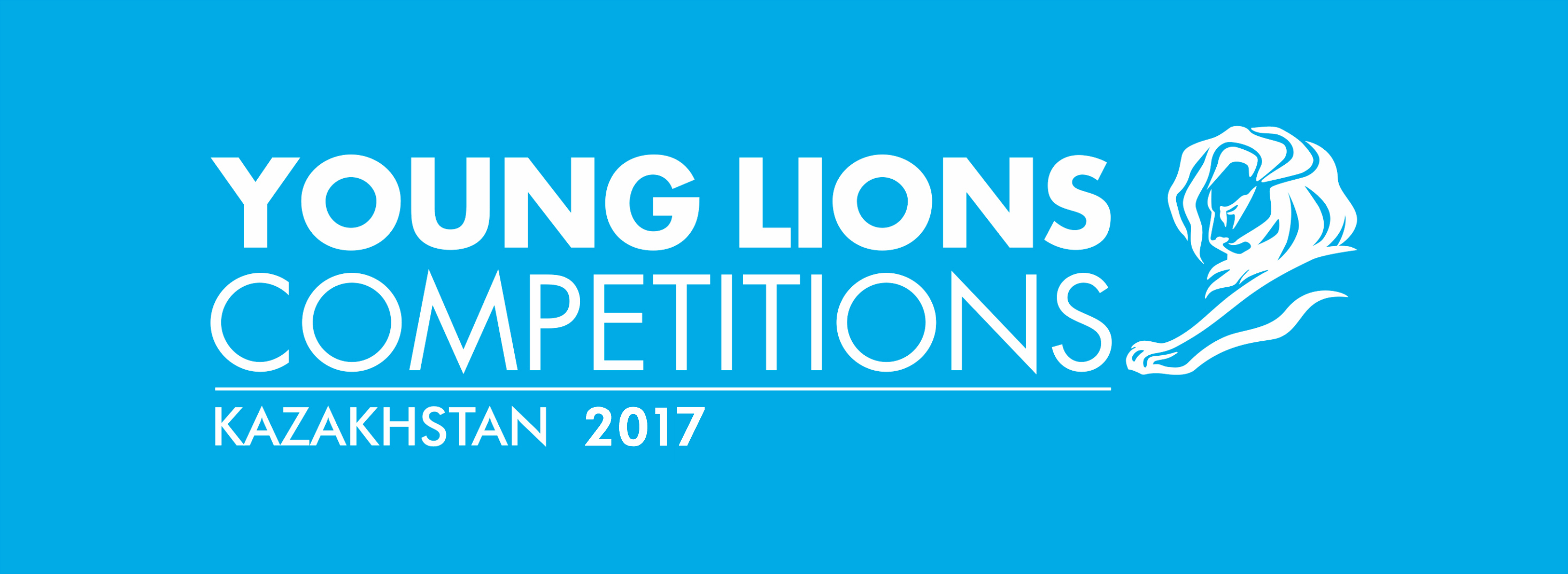 в конкурсе Young Lions Competitions Kazakhstan 2017К участию в конкурсе допускаются профессионалы из индустрий маркетинга и маркетинговых коммуникаций. Для участия необходимо соответствовать всем критериям: - Возраст участников категорий Film, Print не должен превышать 30 лет на момент проведения фестиваля «Каннские Львы» 2017 с 17 по 24 июня.- Вы должны быть гражданином Республики Казахстан;- У вас в наличии должен быть действующий (не просроченный) загранпаспорт;- Вы должны хорошо понимать и говорить на английском языке;- У вас должен быть опыт работы в маркетинговой или коммуникационной индустрии (минимум 2 года).- Вы должны уметь работать на компьютерах iMac.Крайний срок для регистрации участников конкурса – 20 апреля 2017, четверг, в 24-00 астанинского времени.Все работы должны соответствовать требованиям, указанным в брифах и положениям для конкурсантов.Важные требования, без которых заявку для регистрации не примут к рассмотрению:- Заявка принимается ТОЛЬКО в формате PDF.- Заявка будет принята к рассмотрению только в случае, если в ней заполнены ВСЕ графы.Заявка должна быть подана и принята к рассмотрению НЕ ПОЗДНЕЕ срока, указанного в ней.Внимание: Как только ваша заявка будет принята для рассмотрения, вы получите подтверждение от организатора конкурса. Если вы не получили подтверждение о принятии заявки в течение 24 часов, пожалуйста, дайте знать организатору конкурса: info@younglions.kz или +7 701 715 30 35.ЗОЛОТЫЕ ПАРТНЕРЫ КОНКУРСАДАННЫЕ УЧАСТНИКАОтметьте, пожалуйста, значком Х в какой категории вы хотите принять участие (в каждой заявке можно отметить только один конкурс).Отметьте, пожалуйста, значком Х на какие средства (регистрация, проезд, проживание, питание, виза) вы рассчитываете в случае выигрыша главного приза – права на участие в финале глобального конкурса "Young Lions Competition Cannes 2017".Заполнив и предоставив заявку участника, вы подтверждаете свое согласие с Правилами и Положениями Участия в «Young Lions Kazakhstan» 2017.БРОНЗОВЫЕ ПАРТНЕРЫ КОНКУРСА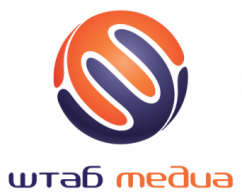 ПАРТНЕРЫ КОНКУРСА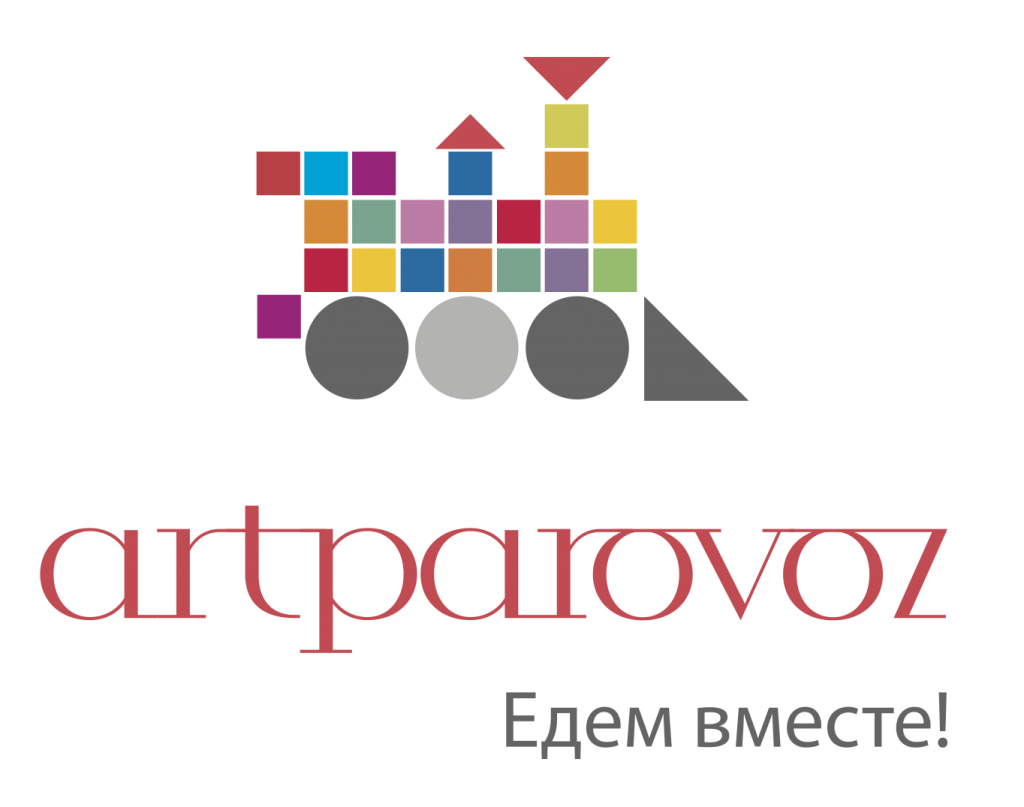 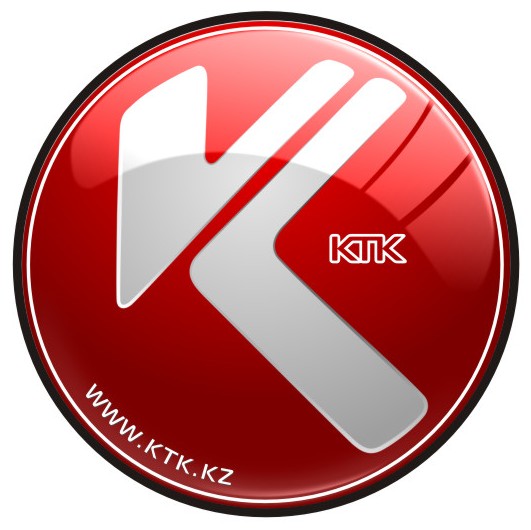 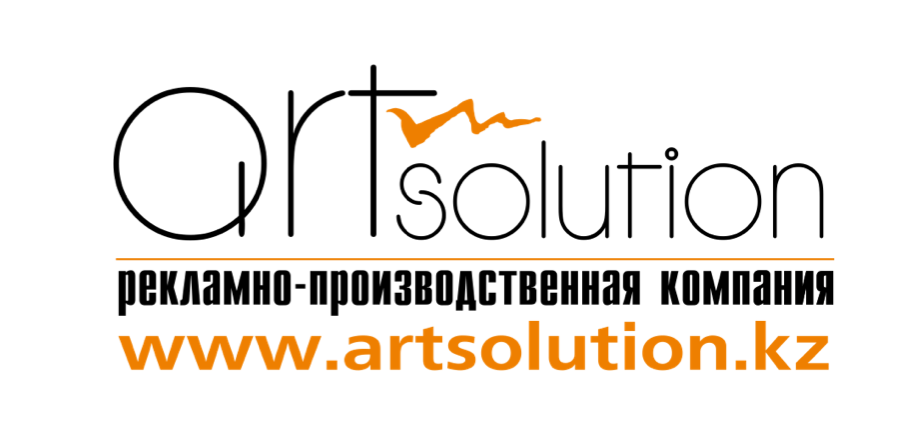 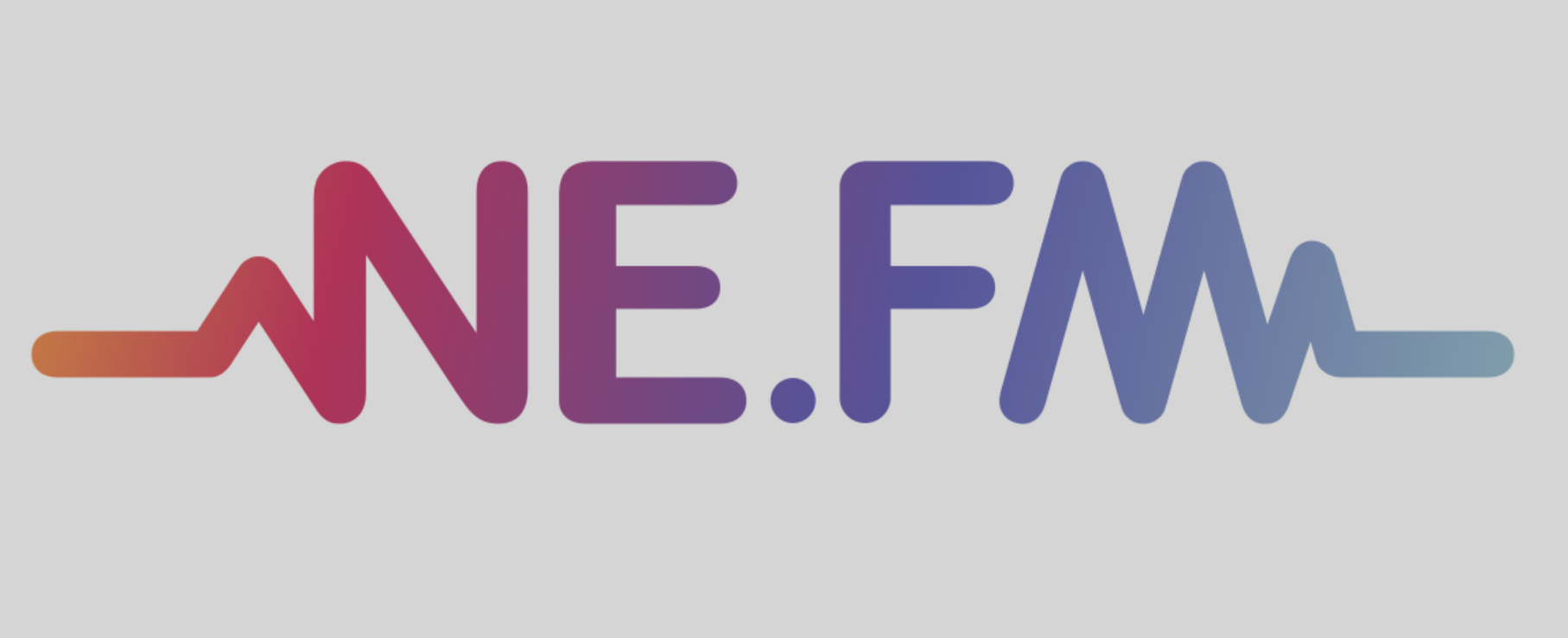 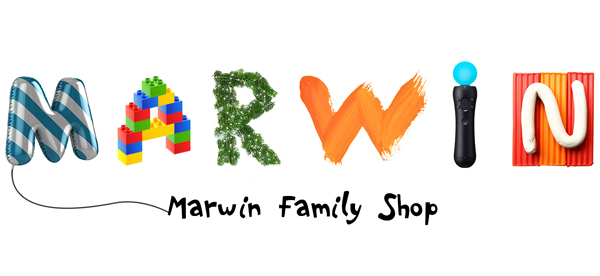 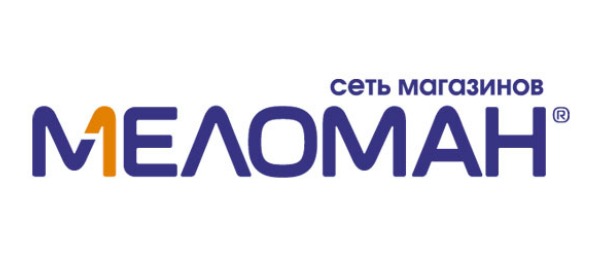 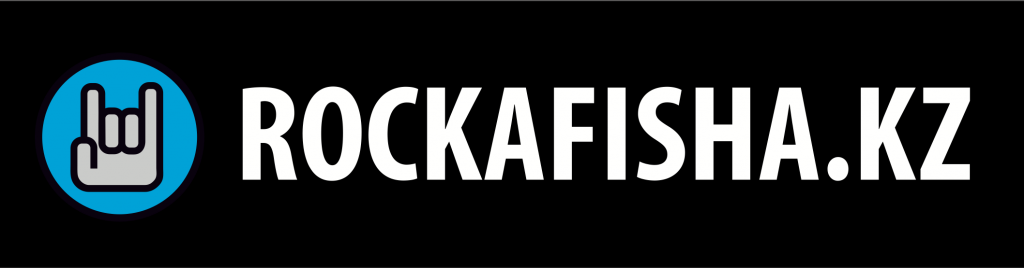 ОРГАНИЗАТОР КОНКУРСА
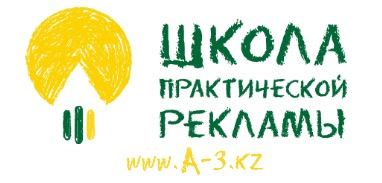 FILMPRINT1. Ваш спонсор2. Ваш работодатель3. Ваши собственные средстваУкажите информацию о себеУкажите информацию о себеИмяФамилияДата рождения д/м/гНомер паспортаСрок действия паспортаE-mailПочтовый адрес	 (город, индекс, улица, дом, квартира)ТелефонОбразование (название ВУЗа, даты, специальность)Место работы, должность, продолжительность работыПредыдущее место работы, должностьПрофессиональные награды, достиженияПортфолио (интернет ссылка)Знание английского языка (нужное подчеркнуть)- Не знаю, но хочу выучить- Понимаю, если словарь рядом- Понимаю без ошибок и могу донести свою мысль без ошибок- Общаюсь свободноРазмер футболки (нужное подчеркнуть)XS / S / M / L / XL / XXLУкажите информацию о вашем партнере:Укажите информацию о вашем партнере:ИмяФамилияE-mail